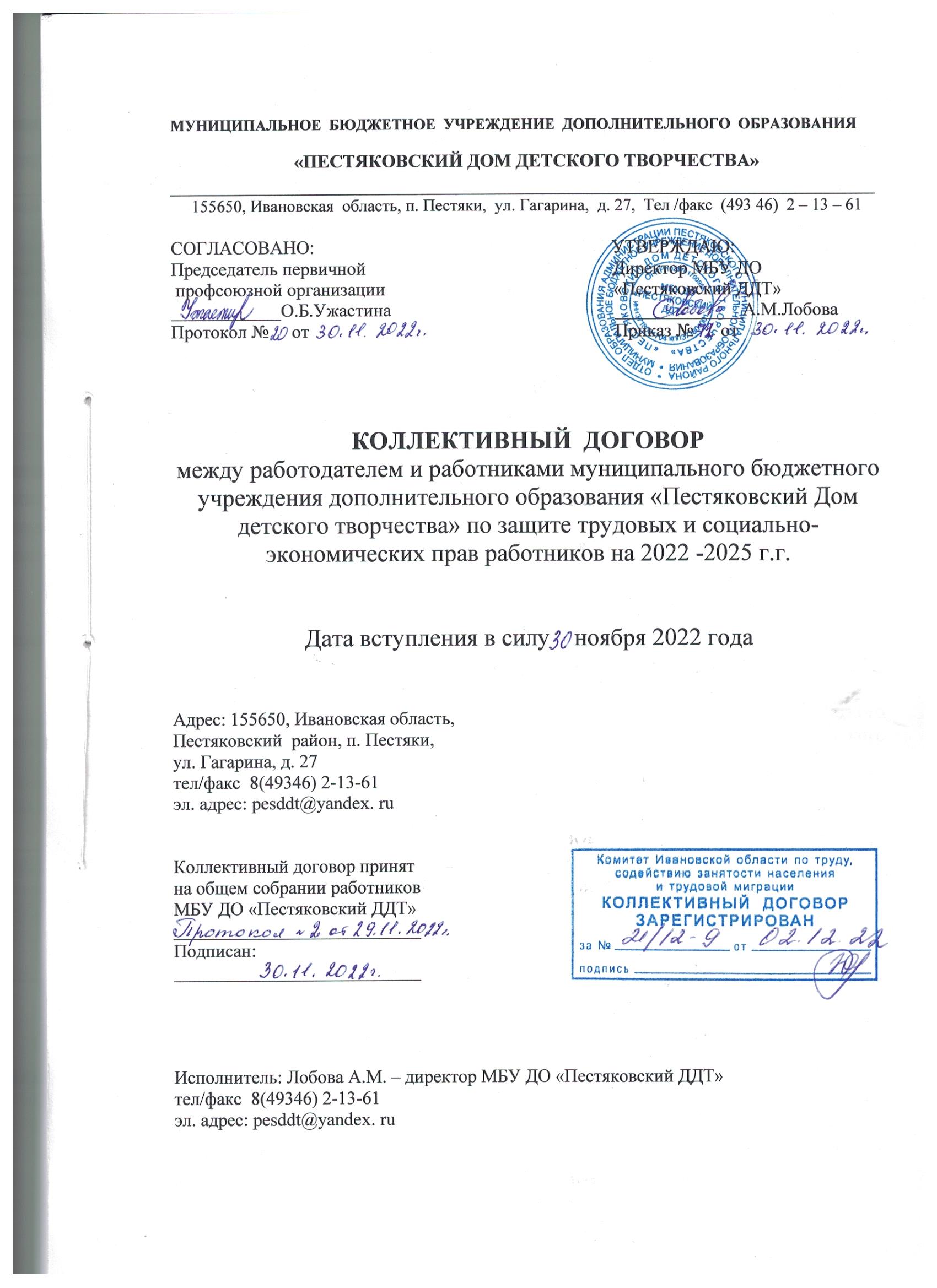 СОДЕРЖАНИЕКоллективного договора между работодателем и работниками муниципального бюджетного учреждения дополнительного образования «Пестяковский Дом детского творчества» по защите трудовых и социально-экономических прав работников на 2022 -2025 г.г.Количество разделов в договоре 12, в том числе:• общие положения;• трудовой договор;• профессиональная подготовка, переподготовка и повышение квалификации работников;• высвобождение работников и содействие их трудоустройству;• рабочее время и время отдыха;• оплата и нормирование труда;• социальные гарантии и компенсации;• охрана труда и здоровья;• защита социально-трудовых прав молодежи;• обеспечение прав и гарантий деятельности профсоюзной организации;• обязательства первичной профсоюзной организации;• контроль за выполнением коллективного договора;• приложения к коллективному договору.Количество приложений - 5, в их числе:Правила внутреннего трудового распорядка работников МБУ ДО «Пестяковский ДДТ» (Приложение №1)Положение об оплате труда работников муниципального бюджетного учреждения дополнительного образования «Пестяковский  Дом детского творчества»( Приложение №2)Положение о распределении стимулирующей части фонда оплаты труда в муниципальном бюджетном учреждении дополнительного образования Дом детского творчества № 3( Приложение №3)Перечень профессий и должностей с вредными и (или) опасными условиями труда, а также работ, выполняемых в особых температурных условиях или связанных с загрязнением, при выполнении которых работникам МБУ ДО «Пестяковский ДДТ» бесплатно выдаются сертифицированные специальная одежда, специальная обувь и другие средства индивидуальной защиты в соответствии с типовыми нормами выдачи СИЗ работникам сквозных профессий, утв. Приказами МЗСР РФ от01.10.08г. № 541н,от 01.06.2009г. №290 ( Приложение №4)Перечень смывающих и обезвреживающих средств, норм их выдачи на месяц на работах, связанных с трудно смываемыми загрязнениями и веществами раздражающего воздействия, Приказа Минздравсоцразвития России от 17.12.10.№ 1122н « Об утверждении норм бесплатной выдачи работникам смывающих и обезвреживающих средств...» (Приложение№5)ОБЩИЕ ПОЛОЖЕНИЯ. Сторонами принято решение о принятии новой редакции Коллективного договора. Считать редакцию Коллективного договора между работодателем и работниками МКУ ДО «Пестяковский ДДТ»  на 2019-2022 годы от 13 ноября 2019 г. утратившим силу.Коллективный договор (далее - Договор) заключен между работниками МБУ ДО «Пестяковский ДДТ», представляемыми первичной профсоюзной  организации Учреждения (далее - ППО) в лице председателя Ужастиной Ольги Борисовны, с одной стороны, и работодателем в лице директора  Лобовой Александры Михайловны с другой стороны, действующим на основании Устава. Коллективный договор является правовым актом, регулирующим социально-трудовые отношения в МБУ ДО  «Пестяковский ДДТ» (далее - Учреждение).Коллективный договор основывается на действующих нормах, содержащихся в Конституции Российской Федерации, Трудовом кодексе Российской Федерации (далее ТК РФ), федеральных законах РФ «О профессиональных союзах, их правах и гарантиях деятельности» от 12 января 1996 г. № 10-ФЗ (далее - ФЗ «О профсоюзах»), от 29 декабря 2012 г. № 273-Ф3 «Об образовании в Российской Федерации», от 19.04.1991 № 1032-1 «О занятости населения в Российской Федерации», от 17.07.1999 № 181-Ф3 «Об основах охраны труда в Российской Федерации», Законе Ивановской области от 08.06.2012 № 35- ОЗ «О правах профессиональных союзов в отношениях с органами государственной власти, органами местного самоуправления, работодателями, их объединениями (союзами, ассоциациями), другими общественными объединениями и гарантиях их деятельности в Ивановской области» (далее - ОЗ «О правах профессиональных союзов»).  Коллективный договор заключен с целью определения взаимных обязательств работников и работодателя по защите социально-трудовых прав,  профессиональных интересов работников Учреждения и установлению дополнительных социально-экономических, правовых и профессиональных гарантий, льгот и преимуществ для работников, а также по созданию более благоприятных условий труда по сравнению с установленными законами, иными нормативными правовыми актами и соглашениями.Работники, не являющиеся членами профсоюза, имеют право уполномочивать председателя  ППО представлять их интересы во взаимоотношениях (ст. 30, 31 ТК РФ), на условиях, установленных первичной профсоюзной организацией.Действие настоящего Коллективного договора распространяется на всех работников Учреждения, состоящих с ней в трудовых отношениях, в том числе на временных и принятых на определенный срок, независимо от членства в профсоюзе.Стороны договорились, что текст Коллективного договора должен быть доведен работодателем до сведения работников в течение 7 дней после его подписания. Договор сохраняет свое действие в случае изменения наименования Учреждения, расторжения трудового договора с руководителем Учреждения.При реорганизации (слиянии, присоединении, разделении, выделении, преобразовании) Учреждения Договор сохраняет свое действие в течение всего срока реорганизации.При смене формы собственности Учреждения Договор сохраняет свое действие в течение трех месяцев со дня перехода права собственности.В течение срока действия Договора стороны вправе вносить в него дополнения и изменения на основе взаимной договоренности в порядке, установленном ТК РФ.Все изменения и дополнения, вносимые в Договор, подлежат регистрации в Комитете Ивановской области по труду и содействию занятости населения и трудовой миграции.Договор вступает в силу со дня подписания и действует в течение трёх лет со дня вступления в силу. Договор может быть продлен на срок не более трех лет по соглашению сторон.По истечении этого срока любая сторона вправе требовать заключения нового Договора.Условия договора, ухудшающие положение работников по сравнению с требованиями законодательства, являются недействительными. Договор, включая условия, улучшающие положение работников по сравнению с требованиями законодательства, являются обязательными для сторон Коллективного договора.В течение срока действия Договора ни одна из сторон не вправе прекратить в одностороннем порядке выполнение принятых на себя обязательств.Работодатель, в случаях предусмотренных ТК РФ, законами и иными правовыми актами, Договором, при принятии локальных нормативных актов, содержащих нормы трудового права, учитывает мнение ППО.Перечень локальных нормативных актов, содержащих нормы трудового права, которые принимаются работодателем по согласованию с ППО:правила внутреннего трудового распорядка;положение об оплате труда работников;положение о распределении стимулирующей части фонда оплаты труда;соглашение по охране труда;перечень профессий и должностей работников, имеющих право на обеспечение специальной одеждой, обувью и другими средствами индивидуальной защиты, а также моющими и обезвреживающими средствами;другие локальные нормативные акты.Стороны определили следующие формы управления Учреждением - непосредственно работниками и через ППО:учет мнения ППО;консультации с работодателем по вопросам принятия локальных нормативных актов, содержащих нормы трудового права;получение от работодателя информации по вопросам, непосредственно затрагивающим интересы работников, а также по вопросам, предусмотренным ст.53 ТК РФ, и иным вопросам, предусмотренным в настоящем Договоре;обсуждение с работодателем вопросов о работе Учреждения, внесение предложений по её совершенствованию;участие в разработке и принятии Договора.Контроль за выполнением Договора осуществляется сторонами социального партнерства, их представителями, соответствующими органами по труду.При проведении указанного контроля представители сторон обязаны предоставлять друг другу, а также соответствующим органам по труду необходимую для этого информацию не позднее одного месяца со дня получения соответствующего запроса.С целью контроля за выполнением Договора:Стороны на равноправной основе создают комиссию по регулированию социально трудовых отношений.Комиссия рассматривает ход выполнения Договора и готовит материалы к отчету о его выполнении. Заседания комиссии проводятся по мере необходимости, но не реже 1 раза в год.Стороны пришли к договоренности, что в период действия Договора возникающие разногласия принимаются и рассматриваются комиссией в десятидневный срок.Все спорные вопросы по толкованию и реализации положений настоящего Договора решаются комиссией.Стороны совместно ведут работу по созданию положительного микроклимата в Учреждении.ТРУДОВОЙ ДОГОВОРСодержание трудового договора, порядок его заключения изменения и расторжения определяются в соответствии с ТК РФ и другими законодательными и нормативными правовыми актами, локальными актами Учреждения и не могут ухудшать положения работников по сравнению с действующим трудовым законодательством, а также отраслевым тарифным соглашением, настоящим Коллективным договором.Трудовой договор заключается с работником в письменной форме в двух экземплярах, каждый из которых подписывается работодателем и работником. Трудовой договор является основанием для издания приказа о приеме на работу.Трудовой договор с работником заключается на неопределенный срок. Срочный трудовой договор может заключаться по инициативе работодателя либо работника только в случаях, предусмотренных ст. 59 ТК РФ, либо иными федеральными законами, если трудовые отношения не могут быть установлены на неопределенный срок с учетом характера предстоящей работы или условий её выполнения.Трудовой договор может быть заключен с испытательным сроком.Испытание при приеме на работу не устанавливается (ч. 4 ст. 70 ТК РФ) для:лиц, поступающих при приеме на работу по конкурсу, на замещение соответствующей должности, проведенному в порядке, установленном законом;беременных женщин;лиц, не достигших 18 лет;лиц, окончивших образовательные Учреждения начального, среднего и высшего профессионального образования и впервые поступающих на работу по полученной специальности;лиц, приглашенных на работу в порядке перевода от другого работодателя по согласованию между работодателями;в иных случаях, предусмотренных ТК РФ и иными законами.При приеме на работу (до заключения трудового договора) администрация знакомит принимаемого работника с настоящим Договором и его Приложениями, Уставом Учреждения, Правилами внутреннего трудового распорядка, должностной инструкцией, с правилами по охране труда, правилами противопожарной безопасности, алгоритмом действий при ЧС, Положением о персональных данных и другими локальными актами под роспись.В трудовом договоре оговариваются существенные условия трудового договора, предусмотренные ст. 57 ТК РФ, в том числе объем учебной нагрузки, режим и продолжительность рабочего времени, стимулирующие и компенсационные выплаты. Условия трудового договора могут быть изменены только по соглашению сторон и в письменной форме (ст. 57 ТК РФ).Предварительная нагрузка на новый учебный год педагогических и других работников устанавливается руководителем Учреждения. Эта работа завершается до окончания учебного года и ухода работников в отпуск и доводится до  сведения работника  директором.В зависимости от количества часов, предусмотренных учебным планом, учебная нагрузка педагогов может меняться в случае увеличения или уменьшения количества групп обучающихся.Определение учебной нагрузки педагогическому работнику меньше нормы часов за ставку заработной платы производится только с его письменного согласия.Учебная нагрузка педагогическим работникам, находящимся в отпуске по уходу за ребенком до достижения им возраста трех лет, устанавливается на общих основаниях и может передаваться на этот период для выполнения другими педагогическими работниками.Уменьшение и увеличение учебной нагрузки педагогического работника, объема работы административно-хозяйственного, учебно-вспомогательного, обслуживающего персонала в течение учебного года по сравнению с учебной нагрузкой и объема работы, оговоренной в трудовом договоре или приказе руководителя Учреждения, возможны только:по взаимному согласию сторон;по инициативе руководителя в случаях:уменьшения количества часов по учебным планам и программам, сокращения количества (групп);временного увеличения объема учебной нагрузки или объема работы, в связи с производственной необходимостью для замещения временно отсутствующего работника (продолжительность выполнения работником без его согласия увеличенной нагрузки в таком случае не может превышать одного месяца в течение календарного года);восстановления на работе педагогического работника, ранее выполнявшего эту учебную нагрузку;возвращения на работу женщины, прервавшей отпуск по уходу за ребенком до достижения им возраста 3 лет или после окончания этого отпуска.В указанных в пункте «по инициативе руководителя» случаях для изменения учебной нагрузки по инициативе работодателя согласия работника не требуется.О введении существенных изменений условий трудового договора работник должен быть уведомлен не позднее, чем за два месяца (ст. 73 ч. 2 ТК РФ).Если работник не согласен с продолжением работы в новых условиях, то работодатель обязан в письменной форме предложить ему иную имеющуюся в Учреждении работу (при наличии вакансий).Прекращение трудового договора с работником может производиться только по основаниям, предусмотренным ст. 77 ТК РФ и иными федеральными законами.Все изменения условий трудового договора регулируются дополнительными соглашениями.Работодатель не вправе требовать от работника выполнения работы, не обусловленной трудовым договором, Уставом Учреждения, Правилами внутреннего трудового распорядка Учреждения и должностной инструкцией. Привлечение работников Учреждения к выполнению таких работ допускается только по письменному распоряжению работодателя с письменного согласия работника и с дополнительной оплатой.Трудовым договором или дополнительным соглашением к трудовому договору может предусматриваться выполнение работником трудовой функции дистанционно на постоянной основе (в течение срока действия трудового договора), либо временно (непрерывно в течение определенного трудовым договором или дополнительным соглашением к трудовому договору срока, не превышающего  шести месяцев, либо периодически при условии чередования периодов выполнения работником трудовой функции дистанционно и периодов выполнения им трудовой функции на стационарном рабочем месте).На дистанционных работников в период выполнения ими трудовой функции дистанционно распространяется  действие трудового законодательства (статьи 312.1-312.9 ТК РФ) и иных актов, содержащих нормы трудового права.Работодатель обязуется:Неуклонно соблюдать трудовое законодательство, правила охраны труда и выполнять условия трудового договора.Работники обязуются:Добросовестно выполнять трудовые обязанности в соответствии с трудовым договором и дополнительными соглашениями, заключенными с членами коллектива индивидуально, исполнять приказы, распоряжения и указания руководителя, даваемые в рамках их компетенции, соблюдать Устав Учреждения и иные локальные акты Учреждения.Своевременно оповещать администрацию о невозможности выполнять работу по причинам различного вида.Не разглашать персональные данные обучающихся, их родителей (законных представителей) и работников Учреждения, а также другую конфиденциальную информацию, если она отнесена к информации для служебного пользования.ПРОФЕССИОНАЛЬНАЯ ПОДГОТОВКА, ПЕРЕПОДГОТОВКА И
ПОВЫШЕНИЕ КВАЛИФИКАЦИИ РАБОТНИКОВСтороны пришли к соглашению в том, что:Работодатель определяет необходимость профессиональной подготовки и переподготовки кадров для нужд Учреждения.Работодатель с учетом мнения (по согласованию) ППО определяет формы профессиональной подготовки, переподготовки и повышения квалификации работников, содействует работникам, желающим повысить квалификацию в прохождении переобучения для нужд Учреждения.Работодатель обязуется:Знакомить работников Учреждения о существующих различных формах профессиональной подготовки, переподготовки и повышения квалификации работников .Создавать условия для повышения квалификации педагогических работников не реже чем один раз в три года. Производить оплату за счет средств Учреждения.В случае направления работника для повышения квалификации с отрывом от производства сохранять за ним место работы (должность), среднюю зарплату по основному месту работы.Организовывать проведение аттестации педагогических работников на соответствие занимаемой должности, на первую и высшую категории в соответствии с законодательством Российской Федерации и нормативно-правовым документами Минпросвещения.Педагогический работник, не имеющий квалификационной категории, не вправе отказаться от прохождения аттестации с целью установления соответствия занимаемой должности. Отказ работника от прохождения указанной аттестации относится к совершению дисциплинарного проступка, т.е. неисполнению или ненадлежащему исполнению работником возложенных на него обязанностей. Работодатель в этом случае имеет право применить дисциплинарное взыскание (вплоть до увольнения - ст.192 ТК РФ).Аттестация педагогических работников в целях подтверждения соответствия педагогических работников занимаемым ими должностям проводится 1 раз в 5 лет на основе оценки их профессиональной деятельности аттестационной комиссии Учреждения.Аттестационная комиссия Департамента образования после рассмотрения заявлений педагогических работников о проведении аттестации на установление  той же самой квалификационной категории устанавливает заявленную квалификационную категорию на основании личного вклада в развитие образования, документов, подтверждающих трансляцию педагогического опыта в межаттестационный период на уровне не ниже муниципального (проведение мастер-классов; открытых занятий; презентация педагогического опыта в рамках работы экспериментальных, инновационных, стажировочных площадок; материалы, представленные для участия в научно-практических конференциях, форумах, конкурсах профессионального мастерства) следующим педагогическим работникам:-имеющим государственные награды, отраслевые награды, звания («Народный…», «Заслуженный…», «Почетный работник общего образования Российской Федерации», «Отличник народного просвещения», « Почетный работник образования Ивановской области»);-имеющим ученые степени по профилю работы;-подготовившим в межаттестационный период победителей, лауреатов всероссийских и международных мероприятий, обладателей премий для поддержки талантливой молодежи;- работающим с воспитанниками творческих детских коллективов, имеющих звание «Образцовый детский коллектив Ивановской области»;-проходящим аттестацию в третий и более раз с целью установления той же квалификационной категории по той же должности. Работодатель имеет право принять решение о расторжении трудового договора с работником вследствие недостаточной квалификации (если работник по результатам аттестации признан не соответствующим занимаемой должности) согласно пункту 3 части 1 статьи 81 ТК РФ.Утверждать и согласовывать с ППО Учреждения график прохождения педагогическими работниками аттестации с целью подтверждения соответствия занимаемой должности.Устанавливать педагогическим работникам по результатам аттестации соответствующие повышающие коэффициенты со дня принятия аттестационной комиссией решения о присвоении категории.Работники Учреждения обязуются: совершенствовать свои профессиональные умения и навыки, повышать уровень квалификации по своей специальности, профессии посредством:• участия в работе методических объединений, педагогического совета;• участия в проводимых в Учреждении  обучающих методических, научно-практических семинарах и конференциях всех уровней, мастер- классах;• самообразования;• других форм повышения профессиональной компетентности.Профсоюзная организация обязуется:• делегировать представителя ППО  в состав комиссии для проведения аттестации с целью подтверждения соответствия педагогического работника занимаемой должности, если аттестуемый является членом профсоюза.ВЫСВОБОЖДЕНИЕ РАБОТНИКОВ И СОДЕЙСТВИЕ ИХ
ТРУДОУСТРОЙСТВУ.Работодатель обязуется:               4.1.Уведомлять ППО и службу занятости в письменной форме о сокращении численности или штата работников не позднее, чем за два месяца до его начала, а в случае массового увольнения, который может повлечь 5% и более высвобождения штата работников, не позднее, чем за 3 месяца.Уведомление должно содержать проекты приказов о сокращении численности или штатов, список сокращаемых должностей и работников, предполагаемые варианты трудоустройства.               4.2.Информировать в случае угрозы массового увольнения профсоюзные органы, органы местного самоуправления, Комитет Ивановской области по труду, содействию занятости населения и трудовой миграции и совместном принятии мер, направленных на поддержку увольняемых работников, в том числе путем предоставления 8 часов оплачиваемого времени в течение недели с сохранением средней заработной платы для поиска нового места работы.               4.3.Не допускать одновременного увольнения работников - членов одной семьи при сокращении численности или штата работников.               4.4.Сохранять за работниками, высвобождаемыми в связи с сокращением численности или штата, права на первоочередное трудоустройство в образовательную организацию при появлении вакантных рабочих мест.              4.5.Сохранять за работником среднего месячного заработка на весь период обучения при направлении его на профессиональную подготовку, переподготовку и повышение квалификации с отрывом от производства.                4.6.Увольнение членов профсоюза по инициативе работодателя в связи с сокращением численности или штата (п. 2.3 или 5 части первой ст. 81 ТК РФ) производить с учетом мнения ППО (ст. 82 ТК РФ).               4.7.При необходимости сокращения рабочих мест (должностей) в первую очередь принимать в нижеуказанном порядке следующие меры:• ликвидацию вакансий;• увольнение совместителей;• сокращение работников.                4.8.Уведомлять ППО не позднее, чем за 2 месяца, о мероприятиях в результате которых могут быть изменены условия труда работников.                4.9.Проводить не позднее, чем за три дня до окончания срока трудового договора, переговоры с работником, с которым заключен срочный договор, о возможности, при наличии такой возможности, работы в учреждении после окончания срока договора, в том числе в другой должности или на другом рабочем месте.              4.10.Выплачивать выходное пособие в размере одного месячного заработка при увольнении работника в связи с уходом на пенсию по инвалидности.              4.11.Стороны договорились, что:              4.11.1.Преимущественное право на оставление на работе при сокращении численности или штата при равной производительности труда и квалификации помимо лиц, указанных в ст. 179 ТК РФ имеют также:лица, в семье которых нет других работников с самостоятельным заработком;лица предпенсионного возраста (за 2 года до пенсии);лица, проработавшие в учреждении свыше 10 лет;лица, награжденные государственными наградами в связи с педагогической деятельностью;семейные - при наличии двух или более иждивенцев (нетрудоспособных членов семьи, находящихся на полном содержании работника или получающих от него помощь, которая является для них постоянным и основным источником средств к существованию);не освобождённый председатель профкома.             4.11.2.Не допускается сокращение следующих категорий работников (ст. 261 ТК РФ):одинокие матери, отцы и лица, их заменяющие воспитывающие детей до 14 лет;родители и лица, их заменяющие, воспитывающие детей инвалидов до 18 лет;             4.11.3.Высвобожденным работникам предоставляются гарантии и компенсации, предусмотренные действующим законодательством при сокращении численности или штата (ст. 178, 180 ТК РФ).             4.11.4.При появлении новых рабочих мест в учреждении, в том числе и на определенный срок, работодатель обеспечивает приоритет в приеме на работу работников, добросовестно работавших в нем, ранее уволенных из Учреждения в связи с сокращением численности или штата.РАБОЧЕЕ ВРЕМЯ И ВРЕМЯ ОТДЫХА.              5.1.Продолжительность рабочего времени в учреждении регулируется ТК РФ (ст. 92 и ст. 333), законом Российской Федерации «Об образовании в Российской Федерации» (ст. 47), приказом Минобрнауки от 24 декабря 2014 г. № 1601, приказом Минобрнауки от 11.05.2016 г. № 536, письмом Минобрнауки от 15.10.2015 № 08- ПГ-МОН-37849, письмом ЦС профсоюза от 10 февраля 2016 № 73, а также должностными инструкциями, правилами внутреннего трудового распорядка.              5.2.Для педагогических работников Учреждения устанавливается сокращенная продолжительность рабочего времени - не более 36 часов в неделю за ставку заработной платы (ст. 333 ТК РФ).Продолжительность рабочего времени педагогических работников устанавливается с учетом норм часов педагогической работы, установленных за ставку заработной платы, объемов учебной нагрузки, выполнения дополнительных обязанностей, возложенных на них правилами внутреннего трудового распорядка и Уставом.               5.3.Норма часов педагогической работы за ставку заработной платы устанавливаются в астрономических часах (60 минут).                5.4.Для работников административно-управленческого персонала, инженернотехнического персонала, учебно-вспомогательного и обслуживающего персонала Учреждения устанавливается 40 часовая продолжительность рабочей недели за должностной оклад, согласно графику сменности, составленному работодателем с учётом мнения профкома.               5.5.Учебная нагрузка на новый учебный год устанавливается руководителем Учреждения по согласованию с ППО.               5.6.Руководитель должен ознакомить педагогических работников под роспись с предполагаемой учебной нагрузкой на новый учебный год в письменном виде до начала ежегодного оплачиваемого отпуска.               5.7.Расписание занятий должно быть составлено не позднее, чем за 3 дня до начала учебного года (полугодия) с учетом рационального использования рабочего времени педагогического работника, требований СанПиН.              5.8.Женщинам-педагогам,	имеющим	детей, посещающих дошкольные образовательные Учреждения, по их желанию предоставляется выходной день в субботу по мере возможности.               5.9.Часы свободные от проведения занятий, дежурств, участия во внеурочных мероприятиях, предусмотренных планом Учреждения (заседание педагогического совета, родительское собрание и т.п.), педагогический работник вправе использовать по своему усмотрению.               5.10.Работа в праздничные и выходные дни в Учреждении запрещена за исключением случаев, предусмотренных ТК РФ. Работа по обеспечению стабильного функционирования Учреждения в выходной и нерабочий праздничный день оплачивается не менее, чем в двойном размере, предусмотренном ст.153 ТК РФ и согласно Положения об оплате труда работников Учреждения.            По желанию работника ему может быть предоставлен другой день отдыха с учетом производственной возможности Учреждения. В этом случае работа в выходной или нерабочий праздничный день оплачивается в одинарном размере, а день отдыха оплате не подлежит (ст. 153.ТК РФ).              5.11.Нерабочими и праздничными днями в Российской Федерации являются:• 1,2,3,4,5,6 и 8 января - Новогодние каникулы;• 7 января - Рождество Христово;• 23 февраля - День защитника Отечества;• 8 марта - Международный женский день;• 1 мая - Праздник Весны и Труда;• 9 мая - День Победы;• 12 июня - День России;• 4 ноября - День народного единства.              5.12.В целях сохранения жизни и здоровья, предотвращения травматизма обучающихся, обеспечения безопасных условий в Учреждении, работодатель обязан привлекать работников Учреждения к выполнению обязанностей дежурного в пределах нормы рабочего времени в соответствии с расписанием, графиками, утвержденными директором Учреждения. В дни работы работники, ведущие преподавательскую работу, привлекаются к дежурству в организации не ранее чем за 20 минут до начала занятий и не позднее 20 минут после окончания их последнего занятия. За дежурство в праздничный день предусматривается оплата в двойном размере или по желанию работника ему предоставляется дополнительный оплачиваемый день отдыха с учетом производственной возможности Учреждения.               5.13.Неполное рабочее время - неполный рабочий день или неполная рабочая неделя устанавливается в следующих случаях (ст. 93 ТК РФ):• по соглашению между работником и работодателем;• по просьбе беременной женщины;• по просьбе одного из родителей (опекуна, попечителя, законного представителя), имеющего ребенка в возрасте до 14 лет (ребенка-инвалида до 18 лет), а также лица, осуществляющего уход за больным членом семьи в соответствии с медицинским заключением.               5.14.При работе в режиме неполного рабочего времени оплата труда работника производится пропорционально отработанному им времени или в зависимости от выполненного им объема работ.              5.15.Педагогическим работникам, у которых по не зависящим от них причинам в течение учебного года учебная нагрузка уменьшается по сравнению с учебной нагрузкой при тарификации, до конца учебного года выплачивается:• в случае если оставшаяся нагрузка, выше установленной нормы за ставку - заработная плата за фактическое число часов;• в случае если оставшаяся нагрузка, ниже установленной нормы за ставку - сохраняется ставка, если невозможно догрузить учебной работой;• в случае если при тарификации учебная нагрузка была установлена, ниже нормы за ставку - заработная плата, установленная при тарификации.              5.16.Работодатель может привлекать работников к сверхурочным работам (ст. 99 ТК РФ) только с их письменного согласия с учетом ограничений и гарантий, предусмотренных для работников в возрасте до 18 лет, инвалидов, беременных женщин, женщин, имеющих детей до трех лет.              5.17.Время осенних, зимних и весенних каникул, а также время летних каникул, не совпадающее с очередным отпуском, является рабочим временем педагогических и других работников Учреждения.В эти периоды педагогические работники привлекаются работодателем к педагогической, методической и организационной работе в пределах времени согласно тарификации. График работы в каникулы составляется в соответствии с планом работы Учреждения.              Для педагогических работников в каникулярное время, не совпадающее с очередным отпуском, может быть, с их согласия, установлен суммированный учет рабочего времени в пределах месяца.              5.18.В каникулярное время учебно-вспомогательный и обслуживающий персонал привлекается к выполнению хозяйственных работ, не требующих специальных знаний (уборка, работа на территории, дежурство по Учреждению и т.д.) в пределах установленного им рабочего времени.              5.19.Педагогическим работникам предоставляется ежегодный основной удлиненный оплачиваемый отпуск продолжительностью 42 календарных дня, остальным работникам - 28 календарных дней.              5.20.Очередность предоставления оплачиваемых отпусков определяется ежегодно в соответствии с графиком отпусков, утвержденным директором Учреждения по согласованию с ППО  не позднее, чем за 2 недели до наступления нового календарного года (ст. 372 ТК РФ).             О времени начала отпуска работник должен быть извещен не позднее, чем за 2 недели до его начала.              Продление, перенесение, разделение и отзыв из него производится с согласия работника, в случаях, предусмотренных ст. 124 -125 ТК РФ.            Исчисление  ежегодного отпуска  производить  по среднемесячному заработку работника за последние 3 месяца, если это не ухудшает  положение работника (ст. 139 Трудового кодекса РФ).              Часть ежегодно оплачиваемого отпуска, превышающего 28 календарных дней, по письменному заявлению работника может быть заменена денежной компенсацией (ст. 126 ТК РФ).             5.21.В связи с тем, что по условиям работы Учреждения очередной отпуск большинства работников Учреждения приходится на летний период, в исключительных случаях работнику предоставляется право получения отпуска в течение учебного года за фактически отработанное время.             5.22.Ежегодный отпуск педагогическим работникам за первый год работы предоставляется в каникулярный период, в том числе по истечении шести месяцев работы и оплачивается в полном размере.Педагогическим работникам, продолжительность отпуска которых составляет 42 календарных дня, проработавшим в учебном году не менее 10 месяцев, денежная компенсация за неиспользованный отпуск при увольнении выплачивается, исходя из установленной продолжительности отпуска.             5.23.Работнику, имеющему двух или более детей в возрасте до четырнадцати лет, работнику, имеющему ребенка-инвалида в возрасте до восемнадцати лет, одинокой матери, воспитывающей ребенка в возрасте до четырнадцати лет, отцу, воспитывающему ребенка в возрасте до четырнадцати лет без матери, коллективным договором могут устанавливаться ежегодные дополнительные отпуска без сохранения заработной платы в удобное для них время продолжительностью до 14 календарных дней. Указанный отпуск по письменному заявлению работника может быть присоединен к ежегодному оплачиваемому отпуску или использован отдельно полностью либо по частям. Перенесение этого отпуска на следующий рабочий год не допускается.              5.24.В стаж работы, дающей право на ежегодный оплачиваемый отпуск, включается:время фактической работы;время, когда работник фактически не работал, но за ним сохранялось время работы (должность) в том числе время ежегодного оплачиваемого отпуска;время вынужденного прогула при незаконном увольнении или отстранении от работы и последующем восстановлении на прежней работе;другие периоды времени, предусмотренные коллективным договором и другими локальными актами.            5.25.Предоставлять педагогическим работникам не реже, чем через каждые 10 лет непрерывной педагогической работы длительный отпуск сроком до одного года на основании приказа Министерства образования и науки РФ от 31.05.2016 г. № 644.            5.26.Работодатель обеспечивает педагогическим работникам возможность отдыха и приёма пищи в рабочее время одновременно с обучающимися, в том числе в течение перерывов между занятиями (перемен). Время для отдыха и питания для других работников устанавливается Правилами внутреннего трудового распорядка и не должно быть менее 30 минут (ст. 108 ТК РФ).             5.27.В предпраздничные дни проводить сокращение продолжительности занятий до 35 минут.            5.28.Административно-хозяйственному,	учебно-вспомогательному	иобслуживающему персоналу предоставлять право на сокращённый на 1 час предпраздничный день.             5.29.Вне графика отпусков работнику предоставляется отпуск при предъявлении путевки на санаторно-курортное лечение.             5.30.Одному из родителей (опекуну, попечителю) для ухода за детьми-инвалидами по его письменному заявлению предоставляются четыре дополнительных оплачиваемых выходных дня в месяц, которые могут быть использованы одним из указанных лиц либо разделены ими между собой по их усмотрению. Оплата каждого дополнительного выходного дня производится в размере среднего заработка и порядке, который устанавливается федеральными законами (ст. 262 ТК РФ).           5.31.Предоставлять работникам отпуск без сохранения заработной платы в следующих случаях:• при рождении ребёнка в семье - до 5 дней;• в связи с переездом на новое место жительства - до 3 дней;• в случае бракосочетания работника или детей работника - до 5 календарных дней;• на похороны близких родственников - до 5 календарных дней;• работающим пенсионерам по старости - до 14 дней;• работающим инвалидам - до 60 календарных дней в году;• родителям и жёнам (мужьям) военнослужащих, погибших или умерших вследствие ранения, контузии или увечья, полученных при исполнении ими военной службы, либо вследствие заболевания, связанного с прохождением военной службы - до 14 календарных дней в году;• работающим женщинам, имеющим одного и более детей в возрасте до 14 лет, по их заявлениям дополнительный отпуск сроком до 14 календарных дней.            5.32.Администрация обязуется:            5.32.1.Предупреждать педагогического работника за 20 минут до занятия о посещении его занятия, внеурочных занятий кроме случаев:• объединение находится на контроле в соответствии с планом работы Учреждения;• наличие рекламаций по поводу деятельности педагогического работника.             5.33.Работники обязуются:              5.33.1.Строго соблюдать Устав Учреждения, Коллективный договор, Правила внутреннего распорядка, приказы, распоряжения, другие локальные акты;              5.33.2.Не участвовать (при выполнении Коллективного договора) в забастовках, митингах протеста против работодателя.              5.33.3.Участвовать в работе по сохранности здания, имущества, учебно-наглядных пособий и других ценностей Учреждения.             5.33.4.Рационально использовать учебное и рабочее время.              5.33.5.Участвовать в поддержании санитарного состояния территории двора и помещений Учреждения.            5.33.6.Готовить учебные помещения к началу учебного года.            5.33.7.Готовить кабинеты к началу учебного года.            5.33.8.Своевременно проходить необходимое медицинское обследование и психиатрическое освидетельствование в установленные администрацией сроки.             5.33.9.Проводить при необходимости замещение занятий по причине отсутствия основного педагогического работника по совпадающему направлению работы в течении месяца. Превышение указанного количества допускается при согласии педагогического работника по расписанию, составленному администрацией Учреждения.ОПЛАТА И НОРМИРОВАНИЕ ТРУДА.             6.1.Стороны исходят из того, что:              6.2.Оплата труда каждого работника Учреждения зависит от его оклада, квалификации, уровня образования и качества труда. Она не может быть ниже минимального размера оплаты труда при условии отработки нормы часов, а максимальным размером не ограничивается.            6.3.Заработная плата работников Учреждения исчисляется в соответствии с Положением об оплате труда работников муниципального бюджетного учреждения дополнительного образования «Пестяковский Дом детского творчества».            6.4.Формирование системы оплаты труда работников Учреждения, включающей размеры окладов (должностных окладов), а также размеры выплат компенсационного и стимулирующего характера, осуществляется с учетомобеспечения работодателем равной оплаты за труд равной ценности при установлении размеров окладов (должностных окладов), выплат компенсационного и стимулирующего характера, а также недопущения какой бы то ни было дискриминации - различий, исключений и предпочтений, не связанных с деловыми качествами работников;типовых норм труда для однородных работ;размеров выплат за выполнение сверхурочных работ, работу в выходные и нерабочие праздничные дни, выполнение работ в других условиях, отклоняющихся от нормальных;порядка аттестации работников Учреждения;мнения  первичной профсоюзной организации;создания условий для оплаты труда работников в зависимости от активного участия в общественной жизни и личного участия в эффективном функционировании Учреждения.           6.5.Выплаты компенсационного характера устанавливаются в абсолютном значении, либо в процентах к должностным окладам, ставкам заработной платы работников по соответствующим профессиональным квалификационным группам в соответствии Положением об оплате труда работников муниципального бюджетного учреждения дополнительного образования «Пестяковский Дом детского творчества» и действующими правовыми актами.          6.6.За выполнение общественно значимых функций по представительству  и защите социально-трудовых прав и интересов работников, участие в общественно-государственном управлении образовательными учреждениями установить выплаты компенсационного характера:-председателю ППО в размере, установленном коллективным договором, но не менее 15% от минимального размера оплаты труда, установленного законодательством;-уполномоченному по охране труда профсоюза за выполнение дополнительно возложенных обязанностей по охране труда, не менее 10% от минимального размера оплаты труда. Установленного законодательством ( ст. 53 ТК РФ).          6.7.Выплаты стимулирующего характера, премиальные выплаты и выплаты в виде материальной помощи производятся по основаниям, предусмотренным Положением о распределении стимулирующей части фонда оплаты труда в муниципальном бюджетном учреждении дополнительного образования «Пестяковский  Дом детского творчества».            Стимулирующие выплаты и премии работникам по результатам труда согласовываются с Управляющим советом Учреждения, с учетом мнения ППО по представлению руководителем Учреждения аналитической информации о показателях деятельности работников.Для обеспечения государственно-общественного характера мониторинга и оценки профессиональной деятельности работников Управляющий совет Учреждения создает специальную комиссию по распределению стимулирующих выплат (в том числе премий).Мониторинг и оценка профессиональной деятельности работников ведется индивидуально для каждого работника.Обсуждается и утверждается на комиссии по стимулирующим выплатам.Руководитель Учреждения обеспечивает гласность и прозрачность итогов мониторинга.Приказы об установлении стимулирующих выплат (в т.ч. премий) издаются с учетом мнения ППО в соответствии со ст. 372 ТК РФ.           6.8.При назначении стимулирующих выплат, в том числе премий, заместителям, учитывается предельный уровень соотношения среднемесячной заработной платы заместителя и работников Учреждения (на основании ст. 145 ТК РФ в редакции Федерального закона от 03.07.2016г. № 347-ФЗ).          6.9.Заработная плата выплачивается работникам за текущий месяц не реже, чем каждые полмесяца в денежной форме. За первую половину текущего  месяца заработная плата выплачивается 17 числа (аванс), за вторую половину текущего месяца - 2 числа следующего  месяца(под расчёт). Место выплаты заработной платы – личный счет работника (банковские карты). Изменение места выплаты заработной платы определяется  дополнительным соглашением к трудовому договору на основании личного заявления работника. При совпадении дня выплаты с выходным или нерабочим праздничным днем выплата заработной платы производится накануне этого дня.            При выплате заработной платы работнику вручается расчетный листок с указанием:- составных частей заработной платы, причитающейся ему за соответсвующий период;- размеров иных сумм, начисленных работнику, в том числе денежной компенсации за нарушение Работодателем установленного срока соответственно выплаты заработной платы, оплаты отпуска, выплат при увольнении и (или) других выплат, причитающихся  работнику;- размеров и оснований произведенных удержаний; - общей денежной суммы, подлежащей выплате.           Форма расчетного листка утверждается Работодателем с учетом мнения ППО.            6.10.Изменение размеров должностных окладов производится:- при увеличении стажа педагогической работы, стажа работы по специальности - со дня достижения соответствующего стажа, если документы находятся в образовательном учреждении, или со дня представления документа о стаже, дающем право на повышение размера ставки (оклада) заработной платы;- при получении образования или восстановлении документов об образовании - со дня представления соответствующего документа;- при присвоении квалификационной категории - со дня вынесения решения аттестационной комиссией;- при присвоении почетного звания, награждения ведомственными знаками отличия - со дня присвоения, награждения;- при присуждении ученой степени кандидата наук - со дня вынесения решения Высшей аттестационной комиссией о выдаче диплома кандидата наук;6.11.При наступлении у работника права на изменение должностного оклада или ставки заработной платы  в период пребывания его в ежегодном или другом отпуске, а также в период его временной нетрудоспособности выплата заработной платы (исходя из более высокого размера) производится со дня окончания отпуска или временной нетрудоспособности.            6.12.Работодатель производит оплату труда педагогических работников учреждения за работу в период каникул, в периоды отмены учебных занятий (образовательного процесса) для обучающихся по санитарно-эпидемиологическим, климатическим и другим основаниям и в другие периоды (в том числе по вине работодателя), в которые не проводятся занятия с детьми из расчета заработной платы, установленной при тарификации, предшествующей началу каникул и других периодов, сохраняет заработную плату в полном размере за работниками, участвовавшими в забастовке из-за невыполнения коллективных договоров и соглашений по вине работодателя или учредителей, а также за работниками, приостановившими работу в порядке, предусмотренном ст.142 ТК РФ.           6.13.Почасовая оплата труда педагогических работников образовательных учреждений применяется при оплате:за часы, выполненные в порядке замещения отсутствующих по болезни или другим причинам педагогических работников, продолжавшегося не свыше двух месяцев;за часы педагогической работы, выполненные педагогическими работниками при работе с детьми, находящимися на длительном лечении в больнице, сверх объема, установленного им при тарификации;при оплате за педагогическую работу специалистов предприятий, учреждений и организаций (в т.ч. из числа работников органов управления образованием, методических и учебно-методических кабинетов), привлекаемых для педагогической работы в образовательные Учреждения.Оплата труда за замещение отсутствующего педагогического работника, если оно осуществлялось свыше двух месяцев, производится со дня начала замещения за все часы фактической работы на общих основаниях в соответствии с тарификацией.              6.14.Для расчета средней заработной платы учитываются все предусмотренные системой оплаты труда виды выплат, применяемые в Учреждении.  Средний  дневной  заработок  для оплаты отпусков, предоставляемых в рабочих днях, предусмотренных ТК РФ, а также для выплаты компенсации за неиспользованные отпуска исчисляется за последние 12 календарных месяцев путем деления суммы начисленной заработной платы на 12 и на 29,3 (среднемесячное число календарных дней) (ст.139 ТК РФ);             6.15.Работодатель обязуется:              6.15.1.Возместить работникам материальный ущерб, причиненный в результате незаконного лишения их возможности трудиться в случае приостановки работы в порядке предусмотренном ст. 142 ТК РФ, в размере средней заработной платы ст. 234 ТК РФ.              6.15.2.При нарушении работодателем установленного срока соответственно выплаты заработной платы, оплаты отпуска, выплат при увольнении и (или) других выплат, причитающихся работнику, работодатель обязан выплатить их с уплатой процентов (денежной компенсации) в размере не ниже одной сто пятидесятой действующей в это время ключевой ставки Центрального банка РФ от невыплаченных  в срок сумм за  каждый день задержки, начиная со следующего дня после установленного срока выплаты по день фактического расчета включительно.              6.15.3.Сохранить за работниками, участвующими в забастовке из-за невыполнения настоящего коллективного договора, отраслевого тарифного регионального и территориального соглашения по вине работодателя или органов власти, заработную плату в полном размере.            6.15.4.При замещении временно отсутствующих педагогических работников в период, который не превышает 2-х месяцев,  производить почасовую оплату труда.           6.15.5.Устанавливать доплаты компенсационного характера за условия труда, отклоняющиеся от нормальных. Такие доплаты осуществляются при совмещении профессий, работы за пределами нормальной продолжительности рабочего времени, в ночное время и др. (ст. 149 ТК РФ);           6.15.6.Устанавливать выплаты работникам, занятым на тяжелых работах, работах с вредными и (или) опасными и иными особыми условиями труда в соответствии с Федеральным законом от 28.12.2013г № 426-ФЗ «О специальной оценке условий труда» (далее - Закон № 426-ФЗ) работодатель предоставляет работникам, условия труда которых по результатам аттестации рабочих мест по условиям труда, специальной оценки условий труда отнесены к вредным и (или) опасным, гарантии и компенсации в размере и на условиях, предусмотренных статьями 92, 117 и 147 ТК РФ.При этом работодатель принимает меры по проведению специальной оценки труда рабочих мест с целью разработки и реализации программы действий по обеспечению безопасных условий и охраны труда.Если по итогам специальной оценки труда рабочее место признается безопасным, то осуществление указанной выплаты прекращается.            6.15.7.За работу в ночное время устанавливать доплаты в размере 35 % часовой ставки (оклада) за каждый час работы в ночное время (в период с 22 часов до 6 часов утра).            6.15.8.Работу в выходной или нерабочий праздничный день оплачивать не менее, чем в двойном размере:работникам, труд которых оплачивается по дневным и часовым тарифным ставкам - в размере не менее двойной дневной или часовой тарифной ставки;работникам, получающим оклад (должностной оклад) - в размере не менее одинарной дневной или часовой ставки (части оклада (должностного оклада) за день или час работы) сверх оклада (должностного оклада), если работа в выходной или нерабочий праздничный день производилась в пределах месячной нормы рабочего времени, и в размере, не менее двойной дневной или часовой ставки (части оклада (должностного оклада) за день или час работы сверх оклада (должностного оклада), если работа производилась сверх месячной нормы рабочего времени.          6.15.9.Возмещать расходы, связанные со служебными командировками работников Учреждения, не ниже размеров, установленных Правительством Российской Федерации для организаций, финансируемых из федерального бюджета (ч. 2 ст. 168 ТК РФ).         6.15.10.Заработную плату за отпуск выплачивать не позднее, чем за 3 дня до начала отпуска (в случае задержки выплаты отпускных на срок свыше 3 дней, работник оставляет за собой право не уходить в отпуск (ст. 136 ТК РФ).          6.15.11.Знакомить работников с тарификацией на новый учебный год до 15 сентября под роспись.          6.15.12.При привлечении работников согласно приказу по Учреждению к работе в выходные дни и во время за рамками установленного графика работы, если это предусмотрено планом работы Учреждения, планом мероприятий  администрации Пестяковского муниципального района и Департаментом образования Ивановской области, предусматривать оплату труда в двойном размере, либо за выполненную работу предоставление педагогу дополнительный день отдыха в каникулярное время по желанию педагога.           6.15.13.Компенсировать работу сверхустановленной продолжительности рабочего дня, выполняемую работниками с ненормированным рабочим днем, предоставлением ежегодного дополнительного оплачиваемого отпуска в количестве не менее трёх дней по согласованию с ППО.          6.15.14.В случае принятия решения о приостановлении (ограничении) деятельности отдельных муниципальных учреждений за работниками таких учреждений сохраняется заработная плата в соответствии с Указом Президента Российской Федерации от 11 мая 2020 года № 316 «Об определении порядка продления действия мер по обеспечению санитарно-эпидемиологического благополучия населения в субъектах Российской Федерации в связи с распространением новой коронавирусной  инфекции (COVID-19).           Выполнение работником трудовой функции дистанционно не может являться основанием для снижения заработной платы».           6.15.15.Ответственность за своевременность и правильность определения размеров и выплат заработной платы работникам несет директор Учреждения.СОЦИАЛЬНЫЕ ГАРАНТИИ И КОМПЕНСАЦИИ          7.1.Работодатель:           7.2.Оказывает материальную помощь работникам Учреждения. Порядок и условия предоставления материальной помощи определяются Положением о стимулирующих выплатах работникам Учреждения.          7.3.Выплачивает педагогическим работникам (в том числе руководящим работникам, деятельность которых связана с образовательным процессом) ежемесячную денежную выплату на приобретение методической литературы и периодических изданий в размере 100 рублей.Данная компенсация является составной частью заработной платы, в том числе в период временной нетрудоспособности или нахождения работников в отпусках, предусмотренных трудовым законодательством (трудовых, учебных, дополнительных и т.п.), а также лицам из числа работников учреждений, предприятий и организаций, выполняющим педагогическую работу на условиях совместительства, если по основной должности эта компенсация не предусмотрена.           7.4.Предоставляет гарантии и компенсации работникам, совмещающим работу с успешным обучением в Учреждениях высшего и среднего профессионального образования соответствующего уровня впервые (ст. 173-177 ТК РФ).          7.5.Предоставляет гарантии и компенсации также работникам, получающим второе профессиональное образование соответствующего уровня в рамках прохождения профессиональной подготовки, переподготовки, повышения квалификации, обучения вторым профессиям, если обучение ведется по направлению Учреждения.          7.6.Производит выплату пособия по временной нетрудоспособности за первые три дня нетрудоспособности работника в связи с заболеванием или травмой (за исключением несчастных случаев на производстве) из средств работодателя, в соответствии со ст.7 Федерального закона от 29.12.2006 № 255-ФЗ «Об обязательном страховании на случай временной нетрудоспособности и в связи с материнством».         7.7.Сохраняет за работниками средний заработок по месту работы на время прохождения медицинского осмотра (обследования) (ст. 185 ТК РФ)         7.8.Предоставляет гарантии работникам в случае сдачи ими крови и ее компонентов в соответствии со ст. 186 ТК РФ.          7.9.В случае направления работника в командировку, в т.ч. для повышения квалификации, подготовки и переподготовки кадров сохраняет за ним место работы (должность), среднюю заработную плату по основному месту работы, оплачивает командировочные расходы (суточные, проезд к месту обучения и обратно, проживание) в порядке и размерах, предусмотренных локальными нормативными актами (ст. 168 ТК РФ).          7.10.При повреждении здоровья или в случае смерти работника вследствие несчастного случая на производстве либо профессионального заболевания работнику (его семье) возмещает его утраченный заработок (доход), а также связанные с повреждением здоровья дополнительные расходы на медицинскую, социальную и профессиональную реабилитацию либо соответствующие расходы в связи со смертью работника (ст. 184 ТК РФ).         7.11.При использовании работником с согласия или ведома работодателя и в его интересах личного имущества выплачивает работнику компенсацию за использование, износ (амортизацию) инструмента, личного транспорта, оборудования и других технических средств и материалов, принадлежащих работнику, а также возмещаются расходы, связанные с их использованием. Размер возмещения расходов определяется соглашением сторон трудового договора, выраженным в письменной форме (ст. 188 ТК РФ).          7.12.В соответствии с законом РФ от 01.04.96 г. № 27-ФЗ «Об индивидуальном (персонифицированном) учете в системе государственного пенсионного страхования»:своевременно перечисляет страховые взносы в Пенсионный фонд РФ в размере, определенном законодательством;в установленный срок предоставляет органам Пенсионного фонда достоверные сведения о застрахованных лицах;          7.13.При прохождении аттестации педагогических кадров           7.13.1.Работник, прошедший аттестацию на соответствие занимаемой должности по основному месту работы, не обязан проходить ее повторно по месту совместительства при условии, если должности совпадают по своему профилю.           7.13.2.В случае истечения срока действия квалификационной категории в особых случаях, а именно:в период длительной нетрудоспособности;в период перерыва в работе в связи с ликвидацией Учреждения или увольнения по сокращению штатов;в период нахождения в отпуске по беременности и родам, а также в отпуске по уходу за ребенком до достижения им возраста 3-х лет;При возвращении работника к педагогической деятельности работодатель может устанавливать ему оплату труда в соответствии с имевшейся квалификационной категорией сроком до одного года с учетом мнения ППО.В случае истечения срока действия квалификационной категории а именно:в период составляющий не более одного года до дня наступления пенсионного возраста;в период рассмотрения аттестационной комиссии заявления педагогического работника об аттестации и в период её прохожденияРаботодатель может устанавливать ему в указанные периоды оплату труда в соответствии имевшейся квалификационной категории с учетом мнения ППО.              7.13.4.В целях рационального использования потенциала педагогических кадров квалификационные категории, имеющиеся у них, учитываются в течение срока их действия, в том числе:при работе по должности, по которой присвоена квалификационная категория, независимо от типа и вида образовательного Учреждения, преподаваемого предмета (дисциплины);при возобновлении работы в должности, по которой присвоена квалификационная категория, независимо от перерывов в работе (в течение 5 лет);при выполнении педагогической работы на разных должностях, по которым совпадают профили работы (деятельность), должностные обязанности, учебные программы.             Решение об оплате труда работника по другой должности с учетом имеющейся квалификационной категории принимает работодатель, по согласованию с профсоюзной организацией, на основании письменного заявления работника в соответствии с установленными в коллективном договоре условиям и оплаты труда работника с учетом имеющейся квалификационной категории, если по выполняемой работе совпадают профили работы (деятельности).             7.13.5.При принятии руководителем решения о расторжении трудового договора с педагогическим работником согласно п.3 части 1 ст. 81 ТК РФ трудовым законодательством установлены следующие основные гарантии работников:увольнение по данному основанию допускается, если невозможно перевести педагогического работника с его письменного согласия на другую имеющуюся у работодателя работу (как вакантную должность или работу соответствующую квалификации работника, так и вакантную нижестоящую должность или нижеоплачиваемую работу), которую работник может выполнять с учетом его состояния здоровья (часть 3 статьи 81 ТК РФ);не допускается увольнение работника в период его временной нетрудоспособности и в период пребывания в отпуске; беременных женщин, а также женщин, имеющих детей в возрасте до трех лет; одиноких матерей, воспитывающих ребенка в возрасте до четырнадцати лет (ребенка-инвалида - до восемнадцати лет); других лиц, воспитывающих указанных детей без матери (статья 261 ТК РФ);расторжение трудового договора с работником - членом профсоюза вследствие его недостаточной квалификации, подтвержденной результатами аттестации, производится при условии, что в состав аттестационной комиссии при проведении аттестации входил представитель отраслевого профсоюза:результаты аттестации, в том числе увольнение по инициативе работодателя, педагогический работник вправе обжаловать в соответствии с законодательством Российской Федерации в судебном порядке.            7.14.Освобождает педагогических работников  Учреждения , участвующих  по решению Департамента образования Ивановской области  в государственной итоговой аттестации (ГИА)  в рабочее время, от основной работы на период ее проведения, с сохранением за ними места работы (должности), средней  заработной платы на время исполнения ими указанных обязанностей при одновременном предоставлении законодательно  предусмотренных  гарантий и компенсаций.            7.15.Педагогическим работникам, участвующим по решению Департамента образования Ивановской области в проведении государственной  итоговой аттестации по образовательным программам основного общего и среднего общего образования (далее ГИА) в рабочее время и освобожденным от основной работы на период проведения ГИА, выплачивается компенсация за работу по подготовке и проведению ГИА, размер и порядок выплаты которой  устанавливаются  Правительством Ивановской области ( постановление  правительства Ивановской области от 25.12.2013 № 553-п «Об утверждении Положения о размерах и порядке выплаты  компенсации работникам, привлекаемым к подготовке и проведению государственной  итоговой аттестации по образовательным программам основного общего и среднего общего образования на территории Ивановской области»).             7.16.Установить работникам, которые прошли полный курс вакцинации против новой коронавирусной  инфекции (COVID-19), вызываемой вирусом SARS-CoV-2, с использованием вакцины, прошедшей государственную регистрацию, дополнительной гарантии в виде 2 (двух) дополнительных оплачиваемых дней отдыха с соблюдением требований, установленных Трудовым кодексом Российской Федерации (Указ губернатора  Ивановской области от 28.02.2022 г.  № 17-уг «О внесении изменений в указ Губернатора Ивановской области от 17.03.2020 г. № 23-уг «О введении на территории Ивановской области режима повышенной готовности»).             7.17.Гарантии и компенсации лицам, совмещающим работу с обучением, предоставляются работникам только по основному месту работы.Другие гарантии и компенсации, предусмотренные трудовым законодательством и иными нормативными правовыми актами, содержащими нормы трудового права, Договором, Соглашением, локальными нормативными актами, предоставляются лицам, работающим по совместительству в полном объеме (ст. 287 ТК РФ).            7.18.Ведет учет работников, нуждающихся в улучшении жилищных условий.            7.19.Ходатайствует перед органом местного самоуправления о предоставлении жилья нуждающимся работникам и выделении ссуд на его приобретение / строительство/.7.20.Стороны:           7.20.1.Считают приоритетным направлением молодежной политики защиту трудовых прав молодежи, поддержку и стимулирование трудовой деятельности молодежи, привлечение молодежи в Учреждение.           7.20.2.Оказывают помощь молодым специалистам в практической профессиональной деятельности путем возрождения традиций наставничества, ведут работу по упорядочению режима работы молодых педагогов с целью создания условий для их успешной психолого-педагогической адаптации, высвобождения времени для профессионального роста.            7.20.3.Оказывают помощь молодым специалистам в реализации их общественно-полезных инициатив и интересов.ОХРАНА ТРУДА И ЗДОРОВЬЯ.           8.1.Работодатель в соответствии с государственными нормативными требованиями охраны труда обязуется обеспечить:           8.2.Безопасность работников при эксплуатации зданий, сооружений, оборудования, осуществлении технологических процессов, а также применяемых в производстве инструментов, сырья и материалов в соответствии с законодательством.          8.3.Финансирование мероприятий по улучшению условий и охраны труда в размере не менее 0,2 процента от бюджета образовательного Учреждения в соответствии со ст. 226 ч. 3 ТК РФ. Выделять на эти мероприятия ежегодно средства в сумме, указанной в соглашении по охране труда.          8.4.Проведение специальной оценки условий труда в соответствии с Федеральным законом РФ от 28.12.2019 г. №451-ФЗ «О внесении изменений  в Федеральный закон РФ № 426- ФЗ от 28.12.2013г. «О специальной оценке условий труда» и по ее результатам осуществлять работу по охране и безопасности труда в порядке и сроки, установленные с учетом мнения профсоюзного комитета».          8.5.Разработку ежегодного плана мероприятий по улучшению условий и охраны труда, снижению уровней профессиональных рисков.          8.6.Ознакомление под роспись работников с результатами специальной оценкой условий труда рабочих мест, планом мероприятий по улучшению и оздоровлению условий труда (ст. 212 ТК РФ).          8.7.Включение в состав комиссии по специальной оценке условий труда в обязательном порядке включать членов ППО, уполномоченного по охране труда и комитета (комиссии) по охране труда.          8.8.Создание в соответствии со ст. 218 ТК РФ комиссии по охране труда, в который на паритетной основе входят представители работодателя и ППО.   8.9.Соответствующие требованиям охраны труда условия труда на каждом рабочем месте (ст. 212 ТК РФ).   8.10.Режим труда и отдыха работников в соответствии с трудовым законодательством и иными нормативными правовыми актами, содержащими нормы трудового права (ст. 212 ТК РФ).  8.11.Приобретение и выдачу за счет собственных средств сертифицированных (декларированных) специальной одежды, специальной обуви и других средств индивидуальной защиты, смывающих и обезвреживающих средств в соответствии с установленными нормами работникам, занятым на работах с вредными условиями труда, а также на работах, выполняемых в особых температурных условиях или связанных с загрязнением (ст. 212 ТК РФ) (Приложение № 1,2).  8.12.Хранение, стирку, сушку, дезинфекцию и ремонт средств индивидуальной защиты, спецодежды и обуви (ст. 221 ТК РФ).  8.13.Проведение со всеми поступающими на работу, а также переведенными на другую работу работникам Учреждения обучения безопасным методам и приемам выполнения работ и оказанию первой помощи пострадавшим на производстве, проведение инструктажа по охране труда, стажировки на рабочем месте.  8.14.Недопущение к работе лиц, не прошедших в установленном порядке обучение и инструктаж по охране труда, стажировку и проверку знаний требований охраны труда (ст. 221 ТК РФ).  8.15.Организацию контроля за состоянием условий труда на рабочих местах, а также за правильностью применения работниками средств индивидуальной и коллективной защиты (ст. 221 ТК РФ).  8.16.Проведение за счет собственных средств обязательных предварительных (при поступлении на работу) и периодических (в течение трудовой деятельности) медицинских осмотров (обследований), в т.ч. углубленных медицинских осмотров работников, занятых на работах  с вредными  (особо вредными), опасными (особо опасными) условиями  труда в соответствии с Приказом Министерства здравоохранения Российской Федерации от 28.01.2021 № 29н, обязательных психиатрических освидетельствований работников (ст. 212 ТК РФ).  8.17.Недопущение работников к исполнению ими трудовых обязанностей без прохождения обязательных медицинских осмотров (обследований), обязательных психиатрических освидетельствований, гигиенического обучения, а также в случае медицинских противопоказаний.  8.18.Информирование работников об условиях и охране труда на рабочих местах, о риске повреждения здоровья и полагающихся им компенсациях и средствах индивидуальной защиты, в соответствии со ст. 212 ТК РФ.  8.19.Предоставление федеральным органам исполнительной власти, осуществляющим функции по выработке государственной политики и нормативно-правовому регулированию в сфере труда, федеральным органам исполнительной власти, уполномоченным на проведение государственного надзора и контроля за соблюдением трудового законодательства и иных нормативных правовых актов, содержащих нормы трудового права, другим федеральным органам исполнительной власти, осуществляющим функции по контролю и надзору в установленной сфере деятельности, комитету Ивановской области по труду, содействию занятости населения и трудовой миграции, органам профсоюзного контроля за соблюдением трудового законодательства и иных актов, содержащих нормы трудового права, информации и документов, необходимых для осуществления ими своих полномочий.  8.20.Принятие мер по предотвращению аварийных ситуаций, сохранению жизни и здоровья работников при возникновении таких ситуаций, в том числе по оказанию пострадавшим первой помощи.   Комплекс  мероприятий по предупреждению случаев повреждения здоровья работников, в том числе работников сторонних организаций, производящих работы (оказывающих услуги) на данной территории, в соответствии с Приказом Министерства труда и социальной защиты Российской Федерации от 22.09.2021 г. № 656н «Примерный перечень мероприятий  по предотвращению  случаев  повреждения здоровья работников (при производстве работ (оказании услуг) на территории, находящейся под контролем другого работодателя  (иного лица).  8.21.При отказе работника от выполнения работ в случае возникновения непосредственной опасности для его жизни и здоровья предоставление работнику другой работы на время устранения такой опасности.В случае если предоставление другой работы по объективным причинам работнику невозможно, время простоя работника до устранения опасности для его жизни и здоровья оплачивается, как по вине работодателя.В случае не обеспечения работника в соответствии с установленными нормами средствами индивидуальной и коллективной защиты работодатель не имеет права требовать от работника исполнения трудовых обязанностей, и обязан оплатить возникший по этой причине простой.  8.22.Сохранение места работы, должности и среднего заработка работника на время приостановки работ органами государственного надзора и контроля вследствие нарушения законодательства, нормативных требований по охране труда не по вине работника. На это время работник с его согласия может быть переведен работодателем на другую работу с оплатой труда по выполняемой работе, но не ниже среднего заработка по прежней работе.  8.23.Расследование и учет несчастных случаев на производстве и профессиональных заболеваний в порядке, установленном ТК РФ, другими федеральными законами и иными нормативными правовыми актами Российской Федерации (ст. ст. 227230.1 ТК РФ).   8.24.Обучение и проверку знаний по охране труда не реже одного раза в три года на специальных курсах следующих лиц: руководителей, специалистов, уполномоченных (доверенных) лиц, членов комитета (комиссии) по охране труда, за счет  собственных средств   или фонда социального страхования.Периодичность и продолжительность обучения по охране труда и проверки знаний требований охраны труда работников рабочих профессий устанавливаются работодателем (или уполномоченным им лицом) в соответствии с нормативными правовыми актами, регулирующими безопасность конкретных видов работ.Обучение и проверку знаний по охране труда работников рабочих профессий не реже одного раза в год (ст. 225 ТК РФ).Для работников рабочих профессий, организовывать проведение периодического, не реже одного раза в год, обучения оказанию первой помощи.  8.25.Обязательное социальное страхование работников от несчастных случаев на производстве и профессиональных заболеваний согласно Федеральному закону от 24.07.98 г. № 125-ФЗ «Об обязательном социальном страховании от несчастных случаев на производстве и профессиональных заболеваний».  8.26.Разработку и утверждение правил и инструкций по охране труда (ст. 212 ТК РФ) для каждой профессии и вида работ, а также для всех учебных кабинетов , утверждает их по согласованию с органом первичной профсоюзной организации;  8.27.Предоставление работникам, занятым на работах с вредными условиями труда, по результатам специальной оценки условий труда, гарантий и компенсаций в соответствии с трудовым законодательством.  8.28.Регулярное рассмотрение на совместных заседаниях с ППО (уполномоченными профсоюзного комитета), вопросов выполнения соглашения по охране труда, состояния охраны труда в подразделениях и информирование работников о принимаемых мерах в этой области.  8.29.Использовать в качестве дополнительного источника финансирования мероприятий  по охране труда  возможность возврата части сумм  страховых взносов ( до 30%)  на предупредительные меры по сокращению производственного травматизма и количества профессиональных заболеваний.  8.30.Рассмотрение представлений органов общественного контроля в установленные ТК РФ, иными федеральными законами сроки. 8.31.При приеме на работу инвалида или в случае признания работника инвалидом  создание для него условий труда , в том числе  производственных и санитарно-бытовых,  в соответствии с индивидуальной программой реабилитации  инвалида, а также обеспечение охраны труда.  8.32.Наличие аптечек  для оказания первой помощи  работникам в комплектации, утвержденной  приказом Министерства здравоохранения Российской Федерации от 15.12. 2020 г. № 1331н «Об утверждении требований комплектации медицинскими изделиями  аптечки для оказания первой помощи работникам», а также доставку работников , заболевших на рабочем месте , в медицинскую организацию в случае необходимости оказания им неотложной медицинской помощи. 8.33.Проведение системных мероприятий по управлению профессиональными рисками на рабочих местах, связанными с выявлением  опасностей, оценкой и снижением уровней профессиональных рисков, а также реализацию мероприятий  по улучшению условий и охраны труда.   8.34.Работодатель обязуется обеспечить условия и охрану труда женщин: 8.34.1.Не допускать применение труда женщин на работах с вредными и (или) опасными  условиями труда в соответствии с Приложением к Приказу Министерства труда и социальной защиты РФ от 18.07.2019 № 512н. 8.34.2.Исключить направление в служебные командировки, привлечение к сверхурочной работе, работе в ночное время, выходные и нерабочие праздничные дни беременных женщин.                                                                                                                                                                                                                                                                                 ЗАЩИТА СОЦИАЛЬНО-ТРУДОВЫХ ПРАВ МОЛОДЕЖИ  9.1.Стороны совместно:  9.2.Считают приоритетным следующие направления по реализации молодежной политики в Учреждении:проведение работы с молодежью с целью привлечения, адаптации и закрепления их в Учреждении;содействие повышению их профессиональной квалификации и карьерному росту;развитие творческой и социальной активности молодежи;обеспечение их правовой и социальной защищенности.  9.3.Содействуют работе совета молодых педагогических работников с целью привлечения внимания к их проблемам и обеспечения взаимодействия с государственными органами власти, органами местного самоуправления, общественными организациями в решении социально-экономических и профессиональных проблем молодых педагогов.  9.4.Способствуют оказанию помощи молодым специалистам в реализации их общественно-полезных инициатив и интересов.  9.5.Способствуют развитию наставничества, закреплению наставников за специалистами на первый год их работы в учреждении, в том числе за молодыми специалистами. Предусматривает доплату наставникам в стимулирующей части .  9.6.Способствуют повышению квалификации молодых работников, повышению квалификации или переподготовке женщин, приступивших к работе после отпуска по уходу за ребенком.  9.7.При наличии финансовых возможностей предусматривают:     - оказание материальной помощи при первом бракосочетании работника; - оказание материальной помощи при рождении ребенка;- иные дополнительные формы поддержки труда молодых педагогических работников в течение первых трех лет педагогической работы.ОБЕСПЕЧЕНИЕ ПРАВ И ГАРАНТИЙ ДЕЯТЕЛЬНОСТИ ПРОФСОЮЗНОЙ ОРГАНИЗАЦИИ.Работодатель обязуется:Не вмешиваться в деятельность профсоюзного органа, не ограничивать его права, предоставленные Законом РФ «О профсоюзах».Признать ППО  представителем работников при ведении переговоров по спорным вопросам и заключении договора.Принимать решение с учетом мнения ППО в случаях, предусмотренных законодательством и настоящим коллективным договором.Увольнение работника, являющегося членом профсоюза по пункту 2, 3 и 5 статьи 81 ТК РФ часть 1, производить после согласования с ППО. Председатель, его заместитель могут быть уволены по этим статьям только с предварительного согласия вышестоящего выборного профсоюзного органа.Не препятствовать работникам областной организации  профсоюза, представителям выборных профсоюзных органов в посещении Учреждения образования и подразделения, где работают члены ППО, с целью получения информации и осуществления контроля за выполнением трудового законодательства,  Устава Учреждения, Правил внутреннего трудового распорядка, соблюдением социальных гарантий и обеспечением охраны труда в соответствии со ст. 11, 17 ФЗ "О профсоюзах».Предоставлять право участия представителя ППО в работе комиссий: по тарификации, по распределению стимулирующих выплат, аттестации педагогических работников, аттестации рабочих мест, охране труда, расследованию несчастных случаев и других.Содействовать ППО в использовании сети Интернет для создания странички профсоюзной организации на сайте Учреждения и информирования работников о деятельности Профсоюза по защите социально-трудовых прав и профессиональных интересов работников образования.                                                                                      Доводить до сведения председателя профсоюзной организации информацию, полученную в его адрес, от районного  профсоюза образования.Предоставлять ППО  безвозмездно помещение для проведения собраний, заседаний, возможность размещения информации в доступном для всех месте, право пользоваться средствами связи, оргтехникой.Обеспечивать ежемесячное перечисление на счет профсоюзной организации членских профсоюзных взносов из заработной платы работников, являющихся членами профсоюза согласно списку, предоставленному председателем ППО и составленному на основании личных заявлений членов профсоюза.В случае, если работник, не являющийся членом профсоюза, уполномочил ППО представлять его интересы во взаимоотношениях с работодателем, то на основании его письменного заявления работодатель ежемесячно перечисляет на счёт первичной профсоюзной организации денежные средства из заработной платы работника в размере 0,5 % от начисленной зарплаты за текущий месяц (ст. 30, 377 ТК РФ).Членские взносы перечисляются на счет первичной профсоюзной организации в день выплаты заработной платы. Задержка перечисления средств не допускается.Признавать работу профсоюзного актива значимой для деятельности Учреждения и принимает во внимание при поощрении работников и их аттестации.10.12.Освобождать от работы с сохранением среднего заработка председателя и членов ППО на время участия в качестве делегатов, созываемых Профсоюзом съездов, конференций, а также для участия в работе выборных органов профсоюза, проводимых им семинаров, совещаний и других мероприятиях.          10.13.Представляет ППО необходимую информацию по любым вопросам труда и социально-экономического развития Учреждения.         10.14.Рассматривать с учетом мнения с ППО следующие вопросы:расторжение трудового договора с работниками являющимися членами профсоюза по инициативе профсоюза (ст. 82, 374 ТК РФ);привлечение к сверхурочным работам (ст. 99 ТК РФ);разделение рабочего времени на части (ст. 105 ТК РФ);запрещение работы в выходные и нерабочие дни (ст. 113 ТК РФ);очередность предоставления отпусков (ст. 123 ТК РФ);установление заработной платы (ст. 135 ТК РФ);применение систем нормирования труда (ст. 159 ТК РФ);установление режима рабочего времени (ст. 100 ТК РФ);составление графика сменности (ст.103 ТК РФ);введение мер, предотвращающих массовые увольнения работников (ст. 180 ТК РФ);установление перечня должностей работникам с ненормированным рабочим днем (ст. 101 ТК РФ);утверждение правил трудового распорядка (ст. 190 ТК РФ);создание комиссий по охране труда (ст. 218 ТК РФ);установление размеров повышенной заработной платы работников, занятых на работах с вредными и иными особыми условиями труда (ст. 147, ст. 149 ТК РФ);установление размеров повышения заработной платы за работу в ночное время (ст. 154 ТК РФ);установление размеров оплаты за работу в выходной или нерабочий праздничный день (ст. 153 ТК РФ);- применение и снятие дисциплинарного взыскания до истечения одного года со дня его принятия (ст. 193, 194 ТК РФ);- определение форм профессиональной подготовки, переподготовки и повышение квалификации работников, перечень необходимых профессий и специальностей (ст. 196 ТК РФ);- установление сроков выплаты заработной платы работников (ст. 136 ТК РФ);- разработка правил и инструкций по охране труда для работников (ст. 212 ТК РФ);- Соглашение по охране труда (ст. 8 ТК РФ);При принятии локальных нормативных актов, содержащих нормы трудового права:- Положения о заработной плате;- Положение о стимулирующих выплатах, компенсационных, премиях;Порядок учета мнений профсоюзного органа:           10.15.1.Отсутствие мотивировочной части в заключении ППО на проекты решения или проекта локального нормативного акта, направленного работодателем, может быть признано нарушением порядка учета мнения выборного профсоюзного органа и влечет за собой право работодателя принять решение, локальный акт по своему усмотрению.            10.15.2.Перед принятием решения локального акта, содержащего нормы трудового права, работодатель обязан направить проект такого решения, локального акта в ППО. Последний не позднее пяти рабочий дней с момента получения проекта указанного документа направляет работодателю мотивированное мнение по проекту в письменной форме.           10.15.3.Если  мотивированное мнения ППО  не содержит согласия с проектом решения, локального акта или содержит предложения по их совершенствованию и работодатель с ним не согласен, то он должен в течении трех дней после получения такого мотивированного мнения провести дополнительные консультации с данным органом для достижения взаимоприемлемого решения.           10.15.4.Если согласия не будут достигнуты, то разногласия оформляются протоколом, после  чего работодатель имеет право принять решение, локальный нормативный акт.           10.15.5.Если работодатель принял решение, локальный акт, а при этом не было достигнуто согласия с ППО, это даёт последнему право обжаловать принятое решение, локальный акт и начать процедуру коллективного трудового спора.Порядок учета мотивированного мнения  ППО при расторжении трудового договора с работником, являющимся членом профсоюза, в связи с сокращением численности или штата работников производится в соответствии со ст. 82 ТК РФ, ст. 373 ТК РФ.Несоответствие работника занимаемой должности или выполняемой работе вследствие недостаточной квалификации, подтвержденной результатами аттестации, а также неоднократным неисполнением работником без уважительных причин трудовых обязанностей, если он имеет дисциплинарное взыскание. В таких случаях работодатель должен направить в ППО  проект приказа и копии документов, являющихся основанием для принятия решения об увольнении. ППО в течение 7 дней со дня получения соответствующих документов должена рассмотреть этот вопрос и направить работодателю своё мотивированное мнение в письменной форме.            10.17.1.Если ППО  не согласена с предполагаемым решением работодателя, он в течение трех рабочих дней проводит с работодателем дополнительные консультации. Результаты проведенных консультаций оформляются протоколом. Если общее согласие по результатам консультаций не достигнуто, то по истечению десяти рабочих дней со дня направления в ППО проекта приказа и копий документов, работодатель имеет право принять окончательное решение.           10.17.2.Работодатель имеет право не учитывать мнение ППО не представленное в семидневный срок, а также не мотивированное мнение.    10.18.Признавать следующие гарантии для избранных (делегированных) в органы Профсоюза работников Учреждения, не освобожденных от производственной деятельности (работы):          10.18.1.Увольнение по инициативе администрации лиц, избранных в состав профсоюзных органов, допускается, помимо соблюдения общего порядка увольнения, лишь с предварительного согласия выборного профсоюзного органа, членами которого они являются, а руководителей профсоюзных органов и их заместителей - с согласия вышестоящего профсоюзного органа за исключением случая, предусмотренного пунктом 5 части 1 статьи 81 ТК РФ.         10.18.2.Увольнение работников, являющихся членами Профсоюза, по основаниям, предусмотренным пунктами 2, 3, 5 статьи 81 ТК РФ, производится с учетом мотивированного мнения ППО.После согласования с Работодателем кандидатур работников, являющихся членами Профсоюза, на высвобождение ППО рассматривает каждую кандидатуру с обязательным приглашением (в письменной форме) заинтересованного работника на свое заседание.При получении согласия ППО на увольнение Работодатель вправе издать приказ об увольнении не позднее месячного срока со дня получения такого согласия.    10.19.За нарушение законодательства о профсоюзах должностные лица, работодатель несут дисциплинарную, административную, уголовную ответственность в соответствии с федеральными законами и ст. 378 ТК РФ.ОБЯЗАТЕЛЬСТВА  ППО     11.1.Первичная профсоюзная организация Учреждения  обязуется:     11.2.Представлять и защищать права и интересы членов профсоюза по социально-трудовым вопросам в соответствии с Федеральным законом «О профсоюзах», ТК РФ, иными законами.     11.3.Представлять и защищать трудовые права членов профсоюза в комиссии по трудовым спорам и суде.     11.4.Защищать работников, не являющихся членами Профсоюза, в случае, если они уполномочили ППО представлять их интересы и перечисляют ежемесячно денежные средства из заработной платы на счет профсоюзной организации в размере, установленном данной первичной профсоюзной организации, при возникновении индивидуальных трудовых споров.    11.5.Рассматривать на заседании ППО документы, содержащие нормы трудового права, представленных работодателем на согласование в соответствии с перечнем, указанном в Коллективном договоре и случаях, предусмотренных ТК РФ, в течение 7 дней.    11.6.Выражать своё мотивированное мнение по результатам рассмотрения: при несогласии - в письменном виде, при согласии- отметкой на титульном листе документа - «Согласовано», закрепленной подписью председателя профкома с указанием № протокола и даты заседания, на котором рассматривался данный документ.   11.7.Совместно с комиссией по социальному страхованию вести учет нуждающихся в санаторно-курортном лечении, вести работу по организации летнего оздоровления детей сотрудников: своевременно направлять заявки и оформлять необходимые документы.  11.8.Осуществлять контроль за соблюдением работодателем и его представителями трудового законодательства и иных нормативных правовых актов, содержащих нормы трудового права.  11.9.Осуществлять контроль за правильностью расходования средств фонда заработной платы Учреждения.  11.10.Осуществлять контроль за правильностью ведения и хранения трудовых книжек, за своевременностью внесения в них записей, в том числе при присвоении квалификационных категорий по результатам аттестаций работников, ведение личных дел  11.11.Совместно с работодателем и работниками разрабатывать меры по защите персональных данных работников (ст. 186 ТК РФ).  11.12.Осуществлять контроль за своевременным и полным перечислением страховых взносов в Пенсионный фонд РФ и фонд социального страхования РФ.  11.13.Регулярно заслушивать на заседаниях ППО представителей работодателя, работников о выполнении трудовых обязанностей сотрудников Учреждения.  11.14.Осуществлять культурно-массовую работу в Учреждении: проводить вечера отдыха для сотрудников, посвященные праздникам: День учителя, Новый год, 8  марта, 23 февраля,  поздравление работников с юбилеями, рождением детей, бракосочетанием.  11.15.Проявлять внимание к социально-экономическим проблемам молодежи (членов профсоюза) и добиваться их решения.  11.16.Осуществлять контроль за выполнением работодателем обязанности  освобождения работников от работы для прохождения диспансеризации.  11.17.Члены профсоюза пользуются дополнительными, по сравнению с другими работающими, правами и льготами:  11.17.1.Правом на защиту профкомом в случае индивидуального трудового спора.  11.17.2.Правом на бесплатную юридическую консультацию по вопросам трудового и пенсионного законодательства в областном комитете профсоюза работников образования и науки.  11.17.3.Правом на бесплатную защиту, в случае трудового конфликта с Учреждением до периода обращения работника в суд.  11.17.4.Правом на обеспечение новогодними подарками детей сотрудников в возрасте до 14 лет.12. КОНТРОЛЬ ЗА ВЫПОЛНЕНИЕМ КОЛЛЕКТИВНОГО ДОГОВОРА.         12.Стороны договорились:         12.1. Работодатель направляет коллективный договор в течение 7 дней со дня его подписания на уведомительную регистрацию в Комитете Ивановской области по труду, содействию занятости населения и трудовой миграции.   12.2.Совместно разрабатывать план мероприятий по выполнению настоящего коллективного договора.   12.3.Осуществлять систематический контроль за своевременным выполнением предусмотренных Договором мероприятий по выполнению коллективного договора. Один раз в полугодие заслушивать отчет работодателя и (или) его представителей на заседаниях профкома о выполнении обязательств по Коллективному договору.  12.4.Рассматривать в месячный срок все возникшие в период действия коллективного договора разногласия и конфликты, связанные с его выполнением.   12.5.Соблюдать установленный законодательством порядок разрешения индивидуальных и коллективных трудовых споров, использовать все возможности для устранения причин, которые могут повлечь возникновение конфликтов, с целью предупреждения использования работниками крайней меры их разрешения - забастовок.  12.6.Настоящий договор действует в течение 3(трех) лет со дня его подписания сторонами.13.ПРИЛОЖЕНИЯ К КОЛЛЕКТИВНОМУ ДОГОВОРУПравила внутреннего трудового распорядка работников МБУ ДО «Пестяковский ДДТ» (Приложение №1)Положение об оплате труда работников муниципального бюджетного учреждения дополнительного образования «Пестяковский Дом детского творчества» ( Приложение №2)Положение о распределении стимулирующей части фонда оплаты труда в муниципальном бюджетном учреждении дополнительного образования «Пестяковский  Дом детского творчества» ( Приложение №3)Перечень профессий и должностей с вредными и (или) опасными условиями труда, а также работ, выполняемых в особых температурных условиях или связанных с загрязнением, при выполнении которых работникам МБУ ДО «Пестяковский ДДТ» бесплатно выдаются сертифицированные специальная одежда, специальная обувь и другие средства индивидуальной защиты в соответствии с типовыми нормами  выдачи СИЗ работникам сквозных профессий, утв. Приказами МЗСР РФ от01.10.08г. № 541н,от 01.06.2009г. №290 ( Приложение №4)5.Перечень смывающих и обезвреживающих средств, норм их выдачи на месяц на работах, связанных с трудно смываемыми загрязнениями и веществами раздражающего воздействия, Приказа  Минздравсоцразвития России от 17.12.10.№ 1122н « Об утверждении норм бесплатной выдачи работникам смывающих и обезвреживающих средств...» (Приложение№5)